EntriesEntry fees postmarked after March 5 will be considered post entries and will be charged an additional $10 per horse.  Please send all entries including academy entries to Judy McManama, 11930 E. 211th St., Noblesville, IN 46060.  Make checks payable to IASHA.   Post entries close one hour before the session in which the class will be held.Entry Fee All Classes……………………………………………………………………$25.00Stall Fee………………………………………………………………………………………$80.00Early Arrival Fee (Wednesday) Per Stall……………………………………...$15.00Office Fee (per horse)…………………………………………………………………$15.00ONE OWNER PER ENTRY BLANK.  All entry blanks must be signed by the owner or owner’s agent, trainer and rider/driver (parent or agent if exhibitor is a minor under the age of 18).  Entry blanks must be filled out in FULL, including complete addresses for owner, trainer, rider/driver, phone numbers and email.  Payment for all stalls and entry fees must be included with entries. Horses competing in Saddlebred and Hackney classes must be entered in their full registered names under the owner of record.  Please send copies of papers with entries. Amateurs may be asked to show proof of amateur status upon request.Exhibitors canceling entries before closing of March 5  must submit their requests in writing with a veterinarian certificate to the secretary.  If approved, all stall and entry fees will be returned except for the $15 per horse office fee.  No refunds will be made for cancellations after close of entries.  Checks for refunds will be mailed following the conclusion of the show.A $50 fee will be charged for all returned checks.  The exhibitor will be required to pay all outstanding debt to the show in cash or certified funds before arrival. Any outstanding balance must be paid in full before future entries at the Spring Warm-Up can be accepted.  The Show Committee reserves the right to decline acceptance of any entry and to return any and all entry fees without claim or compensation.Show Rules & RegulationsClass specifications, conduct and judging shall be subject in accordance with AHHS, ADHHA and ASHA and guided by USEF rules where applicable.  The Show Committee reserves the right to interpret the show rules and regulations and act as necessary in the best interests of the Show.  Every entry constitutes an agreement that the person making it shall be subject to all rules and regulations of the Spring Warm-Up Horse Show and the decisions of its show committee.Courtesy & Disputes:  The Spring Warm-Up Horse Show reserves the right to eliminate from competition and remove from show grounds without liability or recourse of any kind, any exhibitor(s) or person (s) who show unruly or offensive behavior, engage in illegal activities, display disobedience or disrespect to judges, officials, exhibitors, volunteers, spectators or any other participants.  Such persons shall forfeit all prizes, ribbons and entry fees.  No exhibitor shall approach the judge in regards to a decision without first seeking permission of Show Management.  No disputes will be heard by the Show or Hearing Committees while the show is in sessions.  Decisions by the committee shall be final.Liability:  Neither the Spring Warm-Up Horse Show, IASHA, UPHA nor C Bar C Expo are responsible for personal injury or loss or damage of any personal property by accident, theft, fire or act of God.  All exhibitors enter strictly at their own risk.All state and local Covid-19 health protocols will be followed. Masks and social distancing are required. Exhibitors, owners, riders, drivers, handlers, trainers, coaches, agents, lessees, officials, vendors, staff and volunteers must sign separate Waiver and Release of Liability.Arrival/Feed & Bedding:  C Bar C Expo will accept horses from 9 AM, Thursday, March 18.  Please notify management concerning any early arrivals.  Wednesday arrivals will be charged an extra $15 per stall.  First bedding is not furnished but shavings at $7.50 per bag will be available on the grounds.  Please contact C Bar C/Steve Jackson direct with bedding orders prior to arrival at 765-720-3251 (Cell).  No straw permitted.  Pay C Bar C Expo directly for all feed and bedding.Departure:  Horses must vacate premises by no later than 10 PM, Sunday evening.Stalls:  Every horse must have a paid stall.  No showing from trailers allowed.  Stalls are 10x10 semi-permanent type with latching doors on clay base.  Stalls are solid on lower half with horizontal steel bars in upper half.  Please do not remove/rearrange stall sections, mark or tape, staple or nail directly to stalls.  Any stall damage will result in $100 per stall being charged to the exhibitor in question.  Stabling is assigned solely at the discretion of Show Management.   No subletting of stalls is allowed.Health Papers:  All exhibitors must have available proof of negative Coggins within the past 12 months for each entry.  All out of state horses must also have a 30 day health certificate signed by veterinarian available for inspection.Gate/Paddock:  Two minutes will be allowed after the first horse enters the ring for all entries to enter the arena for judging.  Please notify the office prior to the start of the session of any scratches or if a hold will be needed.  Please check in with the paddock master prior to your class.Splitting/Combining Classes:   Should number of entries warrant, classes may be split or combined.  Management reserves the right to cancel any classes with fewer than three entries.  If necessary, junior exhibitor classes will be split by age of rider.  Please put junior exhibitor ages on entry blank.  Exhibitors will be notified of any changes.  Show Office Hours: Show Office will be open Thursday 7pm-9pm, Friday 9 AM until after last class, Saturday 7:30 AM until after last class, Sunday 7 AM until after last class.  Any changes will be announced and posted at show office.Training Schedule:  Training schedule will be posted at the Show Office.Prohibited Training Devices:  The use of fire extinguishers, noise makers, fireworks, firecrackers, smoke bombs, air horns and explosive devices is prohibited on the show grounds.  Whips and towels are to be kept outside the show ring during competition.Concessions:  Food and beverages will be available on grounds during the show.Cleaning Stalls:  Place all soiled bedding in designated areas.  Please put medical waste in designated sharp’s containers.Electrical Cords:  All electric and extension cords must be heavy duty UL approved for outdoor use. Damaged, lightweight and daisy-chained cords may be subject to removal.Dogs:  All dogs must be confined to a stall or on a leash.C Bar C arena is a non-smoking facility.Parking:  Please park horse vans and trailers in designated areas away from arena.  Lot spaces adjoining and nearest to main building are reserved for exhibitor auto and pick-up truck parking.Novice & Limit Classes:  A limit horse or limit rider shall be defined in each division as per USEF General Rule136. At this show these definitions shall include first places won at both USEF and non-USEF shows.Age of Rider:  Rider’s age, except for Academy, shall be determined as of December 1, 2020. Academy age shall be determined as of November 1, 2020.Trophies & Ribbons:  Regular performance classes will receive a trophy and six ribbons. Championship/stake classes will receive a trophy and eight ribbons.  Academy classes will receive a trophy and six ribbons.Super 8, Cloverdale 765-795-7373EconoLodge, Cloverdale 765-795-6900	Holiday Inn Express, Plainfield 317-839-9000Staybridge Suites, Plainfield 317-839-2700Best Western Area Airport Inn & Suites, Plainfield 317-837-7500Wingate by Wyndham Airport Inn & Suites, Plainfield 317-279-2500Campers:  Camper hookups with electric are available from C Bar C for $30 per night.Directions to C Bar C from Interstate I-70:  C Bar C is located 25 minutes west of Indianapolis and 30 minutes east of Terre Haute.  Take I-70 east or west to the Cloverdale Exit 41.  Go south of I-70 on State Road 231 approximately ½ mile to the third stoplight.  County Road 925 South or Stardust Road.  Turn right (west) on Stardust Road and proceed about one mile to C Bar C on your right (north).  The facility is approximately 1.5 miles from I-70. Street address is 1501 E County Road 925 South, Cloverdale, IN 46120.  Phone: 765-795-4768.  For map and further information please go to www.cbarcexpo.com.AMERICAN SADDLEBRED DIVISIONFive-Gaited SectionClass 11	Five Gaited LadiesClass 114	Five Gaited Ladies ChampionshipClass 30	Five Gaited AmateurClass 134	Five-Gaited Amateur Championship (Qualify 30 or 11 if shown by an amateur)Class 34	Five Gaited Junior ExhibitorClass 119	Five Gaited Junior Exhibitor ChampionshipClass 3	Five Gaited Limit or Junior HorseClass 107	Five Gaited Open Stake (No qualifier)Three-Gaited SectionClass 20	Three Gaited LadiesClass 84     Three Gaited Ladies ChampionshipClass 6	Three Gaited AmateurClass 121	Three Gaited Amateur Championship (Qualify 6 or 20 if shown by an amateur)Class 57	Three Gaited Junior ExhibitorClass 129	Three Gaited Junior Exhibitor ChampionshipClass 101	Three Gaited Limit or Junior HorseClass 95     Three Gaited Open Stake (No qualifier)Fine Harness SectionClass 17	Fine Harness AmateurClass 109	Fine Harness Amateur ChampionshipClass 55     Fine Harness Three Year OldClass 40	Fine Harness Limit or Junior HorseClass 87	Fine Harness Open Stake (No qualifier)Park Three-Gaited SectionPark horses may not cross enter into other ASB divisions.Class 24	Park Limit/JuniorClass 46	Park Three Year OldClass 42	Park Junior ExhibitorClass 50	Park AmateurClass 112  Park Amateur Championship (Qualify 51 or 42)Class 8	Park OpenClass 91     Park Open Stake (No qualifier)Park Pleasure SectionPark Pleasure horses may not cross enter into other ASB divisions.Class 22	Park Pleasure OpenClass 38	Park Pleasure LimitClass 60	Park Pleasure Three Year OldClass 89	Park Pleasure JuniorClass 118	Park Pleasure Championship (Qualifiers 22, 38, 60 & 89)Class 13	Park Pleasure DrivingShow Pleasure SectionClass 4	Three-Gaited Show Pleasure AdultClass 52	Three-Gaited Show Pleasure Novice HorseClass 9       Three Gaited Show Pleasure Limit RiderClass 131	Three-Gaited Show Pleasure Adult ChampionshipClass 44     Three Gaited Show Pleasure Junior Exhibitor 13 & UnderClass 36	Three-Gaited Show Pleasure Junior Exhibitor 14-17Class 123	Three-Gaited Show Pleasure Junior Exhibitor ChampionshipClass 31	Show Pleasure DrivingClass 127	Show Pleasure Driving Championship Class 14	Five-Gaited Show Pleasure AdultClass 62     Five Gaited Show Pleasure Junior Exhibitor Class 125	 Five-Gaited Show Pleasure ChampionshipCountry Pleasure SectionClass 26	English Country Pleasure AdultClass 99	English Country Pleasure Novice HorseClass 48     English Country Pleasure Limit RiderClass 116	English Country Pleasure Adult Championship (Qualifier 26, or 48    or 99 if shown by an adult rider)Class 16	English Country Pleasure Junior ExhibitorClass 103	English Country Pleasure Junior Exhibitor Championship   (Qualifier 16 or 48 if shown by a junior exhibitor)Class 1	Country Pleasure DrivingClass 93	Country Pleasure Driving ChampionshipClass 28	Western Country Pleasure Prospect (Trainers may show)Class 45     Western Country PleasureClass 105	Saddle & Bridle Shatner Western PleasureClass 128	Western Country Pleasure Championship (Qualifier 45 or 105)Class 18	Hunter Country Pleasure Prospect (Trainers may show)Class 35	Hunter Country PleasureClass 86	Saddle & Bridle Hunter Classic (No jump)Class 110	Hunter Country Pleasure Championship (Qualifier 35 or 87)AMERICAN SADDLEBRED PLEASURE SINGLE BITTo be shown in a snaffle bit with running or German martingale, draw reins also permissible. Any leverage bit rein is prohibited through the martingale. Pelham or Tom Thumb bit without martingale, shank not to exceed 5”, is also permitted. Same rider/horse combination may not cross enter into other divisions except Advanced Academy and Showmanship.Class 61     ASB Pleasure WTC Single Bit Amateur/Junior Exhibitor[Class133 ASB Pleasure WTC Single Bit Amateur/Junior Exhibitor Championship Class 54     ASB Pleasure WTC Elite Single Bit  -- Open .IN-HAND DIVISIONClass 63	Youth Activity Showmanship 17 & Under (Any breed or non-registered horse or pony.  Open to academy and non-academy horses.)EQUITATION DIVISIONClass 81	Lead Line 6 & Under, Any SeatClass 23	Saddle Seat Equitation Open – All AgesClass 59	Saddle Seat Pleasure Equitation 17 & UnderClass 83	UPHA Challenge Cup 17 & UnderClass 108	UPHA Pleasure Challenge Cup 17 & UnderClass 43	UPHA Adult Challenge CupClass 97	Saddle & Bridle Pleasure MedallionClass 124  Saddle Seat Equitation Championship Class 92	Saddle Seat Equitation Walk & Trot 10 & UnderClass 117	Saddle Seat Equitation Walk & Trot 10 & Under         ChampionshipPONY DIVISONClass 27	Harness Pony AmateurClass 96	Harness Pony Open Stake (No qualifier)Class 12	Hackney Pony AmateurClass 88	Hackney Pony Open Stake (No qualifier)Class 21	Hackney Pony Show Pleasure Driving AdultClass 53	Hackney Pony Show Pleasure Junior ExhibitorClass 115	Hackney Pony Show Pleasure Driving Championship        Class 5	Roadster Pony OpenClass 100	Roadster Pony Limit/JuniorClass 37	Roadster Pony AmateurClass 47     Roadster Pony Junior Exhibitor 17 & UnderClass 111   Roadster Pony Championship Junior ExhibitorClass 130	Roadster Pony ChampionshipOPEN ROADSTER DVISION (Any Breed)Class 29     Roadster Horse To Bike OpenClass 58   Roadster Horse To Bike NoviceClass 106     Roadster Horse To Bike ChampionshipOTAB OPEN PLEASURE DIVISIONEnglish Pleasure Section:Class 56	Open English Pleasure Saddle SeatClass 32	Open English Pleasure Amateur/Jr Exhibitor Saddle SeatClass 113	Open English Pleasure Saddle Seat Championship (Qualifier 56 & 32)Class 49	Open English Pleasure Walk & TrotClass 120	Open English Pleasure Walk & Trot Championship (Qualifier 49)Class 7	Open Pleasure Driving Class 82	Open Pleasure Driving StakeWalk & Trot/Jog Section Junior Exhibitor:Class 39	Open Pleasure Walk & Trot/Jog All Seats 12 & UnderClass 126	Open Pleasure Walk &Trot/Jog All Seats 12 & under   ChampionshipWestern Pleasure Section:Class 51	Open Western PleasureClass 132	Open Western Pleasure Championship Hunter Pleasure Section:Class 41	Open Hunter Pleasure OpenClass 104   Open Hunter Pleasure Amateur/Junior ExhibitorClass 122	Open Hunter Pleasure Championship DUTCH HARNESS HORSE DIVISIONClass 10	ADHHA Fine Harness OpenClass 33	ADHHA Fine Harness AmateurClass 98	ADHHA Fine Harness Championship – Challenge CupClass 25	ADHHA Fine Harness Limit/Junior HorseClass 90     ADHHA Fine Harness Limit/Junior Stake Challenge CupClass 15	ADHHA Roadster to Bike OpenClass 85	ADHHA Roadster to Bike ChampionshipClass 19	ADHHA Roadster Under SaddleClass 94    ADHHA Roadster Under Saddle ChampionshipClass 2	ADHHA Park Under SaddleClass 102   ADHHA Park Under Saddle Championship ACADEMY DIVISIONUPHA CHAPTER 11 ACADEMY CLUB CLASSES & RULESAcademy classes are open to any rider presently enrolled in a professionally operated riding lesson program.  Riders must be mounted on school horses.  Horses in academy classes may be owned by anyone but they cannot be in training and they MUST currently earn their living in a professionally managed riding lesson program.  Riders may show their own horses in academy provided the horse is regularly used in a professional lesson program.  Academy horses may be shown by non-academy riders in any other classes in the show for which they are eligible.“Show Riders” may participate in Academy classes on school horses in the advanced divisions.  A “show” rider is one who has shown in non-academy classes at an open or breed horse show, not including 4-H, where according to USEF guidelines, riding suits/proper attire is required to show.  Once a rider has shown in any walk/trot/canter class, that rider may no longer compete in walk and trot classes.  Age of academy riders shall be determined as of November 1, 2020.Rider Appointments:  All riders 17 years of age and under are required to wear a helmet.  No full riding suits allowed.  Long sleeve shirts and appropriate riding pants, breeches or jods with suitable riding boots for each discipline are to be worn – gloves, ties and vests are optional.  Chaps and sweatshirts are prohibited.Horse Appointments:  Saddle and bridles shall be appropriate for the particular discipline being judged.  Work bridles and martingales are allowed.  Double bridles in saddle seat are optional.  No braids or braiding allowed.  Hooves may be blacked or polished.  Horses are not to be gingered.  Pads on shoes are optional.Judging:  Academy equitation classes shall be judged on basic equitation skills: rider form, ability to execute correct leads and diagonals and ability to control and show their horse to its best advantage.  Pleasure classes shall be judged on the rider’s horsemanship skills and their ability to show their mount to best advantage and manage the show ring.  Leads and diagonals shall count.  Horses will NOT be judged.Beginner Walk & Trot:  Riders in their first seasons of showing walk and trot academy other than lead line or walk and trot on the lead.Intermediate Walk & Trot:  Riders in their third season or more in walk and trot who have never shown in a canter class.Intermediate Walk/Trot/Canter:  Riders in their first seasons of showing at the canter.Advanced Walk/Trot/Canter:  Show riders or riders who have shown for four or more seasons in walk/trot/canter academy.Class 64	Academy Walk/Trot Pleasure Driving Any Age (Horse or pony) Class 65	WTC Saddle Seat Pleasure Advanced Adult 18 & OverClass 66	WTC Saddle Seat Equitation Advanced Adult 18 & OverClass 67	WTC Saddle Seat Pleasure Advanced 17 & UnderClass 68	WTC Saddle Seat Equitation Advanced 17 & UnderClass 71	WTC Saddle Seat Pleasure Intermediate Adult 18 & OverClass 72	WTC Saddle Seat Equitation Intermediate Adult 18 & OverClass 73	WTC Saddle Seat Pleasure Intermediate 14-17Class 74	WTC Saddle Seat Equitation Intermediate 14-17Class 77	WTC Saddle Seat Pleasure Intermediate 11-13 Class 78	WTC Saddle Seat Equitation Intermediate 11-13Class 79     WTC Saddle Seat Pleasure Intermediate 10 & UnderClass 80     WTC Saddle Seat Equitation Intermediate 10 & UnderClass 138   WT Saddle Seat Pleasure Advanced 11 & UnderClass 139   WT Saddle Sear Equitation Advanced 11 & UnderClass 140	WT Saddle Seat Pleasure Intermediate 18 & Over Class 141	WT Saddle Seat Equitation Intermediate 18 & OverClass 142	WT Saddle Seat Pleasure Intermediate 14-17Class 143	WT Saddle Seat Equitation Intermediate 14-17Class 144	WT Saddle Seat Pleasure Intermediate 11-13Class 145	 WT Saddle Seat Equitation Intermediate 11-13Class 146   WT Saddle Seat Pleasure Intermediate 10 & UnderClass 147   WT Saddle Seat Equitation Intermediate 10 & UnderClass 148	WT Saddle Seat Pleasure Beginner Adult 18 & OverClass 149	WT Saddle Seat Equitation Beginner Adult 18 & OverClass 152	WT Saddle Seat Pleasure Beginner 14-17Class 153	WT Saddle Seat Equitation Beginner 14-17Class 154	WT Saddle Seat Pleasure Beginner 11-13Class 155	WT Saddle Seat Equitation Beginner 11-13Class 156	WT Saddle Seat Pleasure Beginner 9-10Class 157	WT Saddle Seat Equitation Beginner 9-10Class 160	WT Saddle Seat Pleasure Beginner 7-8Class 161	WT Saddle Seat Equitation Beginner 7-8Class 162	WT Saddle Seat Pleasure Beginner 6 & UnderClass 163	WT Saddle Seat Equitation Beginner 6 & UnderClass 135   Lead Line – Any SeatClass 136	Walk & Trot on the Line 8 & Under – Any SeatClass 137	Walk & Trot on the Line Pattern Class – Any SeatClass 69	WTC Hunt Seat Pleasure All Ages/Any LevelClass 70	WTC Hunt Seat Equitation All Ages/Any LevelClass 150	WT Hunt Seat Pleasure All Ages/Any LevelClass 151  WT Hunt Seat Equitation All Ages/Any LevelClass 75	WJL Western Pleasure All Ages/Any LevelClass 76	WJL Western Equitation All Ages/Any LevelClass 158	WJ Western Pleasure All Ages/All LevelsClass 159	WJ Western Equitation All Ages/Any Level * ************************************************************* * *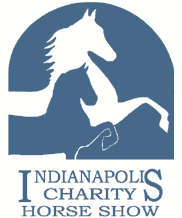 Indianapolis Charity Horse ShowJune 2-5, Indiana State Fairgroundswww.indycharityhs.orgFriday, March 19, 6:30pm1.     ASB Country Pleasure Driving2.     ADHHA Park Under Saddle - Open3.     ASB Five-Gaited Limit/Junior4.     ASB Three Gaited Show Pleasure Pleasure – Adult5.     Roadster Pony Open6.     ASB Three-Gaited Amateur7.     OTAB Pleasure Driving - Open8.     ASB Three-Gaited Park – Open9.     ASB Three Gaited Show Pleasure - Limit Rider 10.   ADHHA Fine Harness - Open11.   ASB Five Gaited Ladies12.   Hackney Pony – Amateur  13.   ASB Park Pleasure Driving14.   ASB Five-Gaited Show Pleasure Adult15.   ADHHA Roadster to Bike Open16.   ASB Country English Pleasure – Junior Exhibitor17.   ASB Fine Harness – Amateur18.   ASB Hunter Country Pleasure Prospect19.   ADHHA Roadster Under Saddle - Open20.   ASB Three-Gaited – Ladies21.   Hackney Pony Pleasure Driving Adult22.   ASB Park Pleasure – Open23.   Saddle Seat Equitation - Open24.   ASB Three-Gaited Park – Limit/Junior25.   ADHHA Harness Limit/Junior26.   ASB Country English Pleasure – Adult27.   Harness Pony Amateur 28.   ASB Country Western Pleasure Prospect29.   Roadster Horse to Bike Open30.   ASB Five-Gaited – AmateurSaturday, March 20, 9:00am31.  ASB Show Pleasure Driving32.  OTAB English Pleasure WTC Amateur/Junior Exhibitor33.  ADHHA Fine Harness Amateur34.  ASB Five-Gaited – Junior Exhibitor35.  ASB Hunter Country Pleasure36.  ASB Three Gaited Show Pleasure Junior Exhibitor 14-1737.  Roadster Pony – Amateur38.  ASB Park Pleasure - Limit39.  OTAB Pleasure Walk & Trot/Jog 12 & Under40.  ASB Fine Harness – Junior/Limit41.  OTAB Hunter Pleasure Open42.  ASB Three Gaited Park Junior Exhibitor43.  UPHA Adult Challenge Cup44.  ASB Three Gaited Show Pleasure Junior Exhibitor 13 & Under45.  ASB Country Western Pleasure46.  ASB Thee-Gaited Park – Three Year Old47.  Roadster Pony Junior Exhibitor48.  ASB Country Pleasure Limit Rider49.  OTAB Pleasure Walk & Trot50.  ASB Three Gaited Park - Amateur 51.  OTAB Western Pleasure Open52.  ASB Three Gaited Show Pleasure – Novice53.  Hackney Pony Pleasure Driving Junior Exhibitor54.  ASB Pleasure WTC Single Bit – Open55.  ASB Fine Harness Three Year Old56.  OTAB English Pleasure WTC -  Open57.  ASB Three Gaited – Junior Exhibitor58.  Roadster Horse to Bike Novice59.  Pleasure Equitation 17 & Under60.  ASB Park Pleasure – Three Year Old61.  ASB WTC Pleasure Single Bit – Amateur/Junior Exhibitor62.  ASB Five Gaited Show Pleasure - Junior Exhibitor45 Minute Minimum BreakSaturday, March 20, not to start before 1:30pmAcademy Walk-Trot-Canter & Driving Division63.  Youth-Activity Showmanship In-Hand 17 & Under64.   Academy Pleasure Driving65.   Saddle Seat Pleasure WTC – Advanced 18 & Over66.   Saddle Seat Equitation WTC – Advance 18 & Over67.   Saddle Seat Pleasure WTC – Advanced 17 & Under68.   Saddle Seat Under Equitation WTC – Advanced 17 & Under69.   Hunt Seat Pleasure WTC – All Ages/Any Level70    Hunt Seat Equitation WTC – All Ages/Any Level71.   Saddle Seat Pleasure WTC - Intermediate 18 & Over72.   Saddle Seat Equitation WTC – Intermediate 18 & Over   73.   Saddle Seat Pleasure WTC – Intermediate 14-174.   Saddle Seat Equitation WTC – Intermediate 14-1775.   Western Seat Pleasure WJL – All Ages/Any Level76.   Western Seat Equitation WJL – All Ages/Any Level77.   Saddle Seat Pleasure WTC – Intermediate 11-1378.   Saddle Seat Equitation WTC – Intermediate 11-13 79.   Saddle Seat Pleasure WTC – Intermediate 10 & Under80.   Saddle Seat Equitation WTC – Intermediate 10 & UnderSaturday, March 20, 6:30pm81.     Lead Line 6 & Under82.     OTAB Pleasure Driving Open Stake83      UPHA Challenge Cup 17 & Under84.     ASB Three Gaited Ladies Championship85.     ADHHA Roadster to Bike Open Stake 86.     Saddle & Bridle Hunter Classic87.     ASB Fine Harness Open Stake88.     Hackney Pony Open Stake89.     ASB Park Pleasure Junior90.     ADHHA Fine Harness Limit/Junior Stake – Challenge Cup91.     ASB Three Gaited Park Stake     92.     Saddle Seat Equitation 10 & Under Walk & Trot93.     ASB Country Pleasure Driving Championship94.     ADHHA Roadster Under Saddle Stake95.     ASB Three Gaited Open Stake96.     Harness Pony Open stake97.     Saddle & Bridle Pleasure Medallion98.     ADHHA Fine Harness Open Stake – Challenge Cup99.     ASB English Country Pleasure Novice100.   Roadster Pony Limit/Junior101.   ASB Three Gaited Limit/Junior102.   ADHHA Park Under Saddle Championship103    ASB English Country Pleasure Junior Exhibitor Championship104.   OTAB Hunter Pleasure Amateur/Junior Exhibitor105.   Saddle & Bridle Shatner Western Pleasure106.   Roadster to Bike Open Stake107.   ASB Five-Gaited Open Stake Sunday, March 21, 9:00 am108    UPHA Pleasure Challenge Cup 17 & Under109.    ASB Fine Harness Amateur Championship110.    ASB Hunter Country Pleasure Championship111.    Roadster Pony Junior Exhibitor Championship112.    ASB Three-Gaited Park Amateur Championship113.    OTAB English Pleasure WTC Championship 114.    ASB Five Gaited Ladies Championship115.    Hackney Pony Pleasure Driving Championship116.    ASB English Country Pleasure Adult Championship117.     Saddle Seat Equitation 10 & Under Walk & Trot Championship 118.    ASB Park Pleasure Championship119.    ASB Five Gaited Junior Exhibitor Championship120.    OTAB English Pleasure Walk & Trot Championship121.    ASB Three-Gaited Amateur Championship122.    OTAB Hunter Pleasure Championship 123.    ASB Three-Gaited Pleasure Junior Exhibitor Championship124     Saddle Seat Equitation Championship125.    ASB Five Gaited Show Pleasure Championship126.    OTAB Pleasure Walk & Trot/Jog 12 & Under Championship127.    ASB Show Pleasure Driving Championship128.    ASB Country Western Pleasure Championship 129.    ASB Three-Gaited Junior Exhibitor Championship130.    Roadster Pony Championship	131.    ASB Three-Gaited Show Pleasure Adult Championship132.    OTAB Open Western Pleasure Championship133.  ASB Pleasure WTC Single Bit Amateur/Jr Exhibitor Championship134.    ASB Five-Gaited Amateur Championship45 Minute Minimum BreakSunday, March 21, Not to Start Before 1:30pmAcademy Walk & Trot Division135.    Lead Line Any Seat136.    Walk & Trot on the Line – Any Seat 8 & Under137.    Walk & Trot On the Line Pattern Class – Any Seat 8 & Under138.    Saddle Seat Pleasure WT – Advanced 11 & Under139.    Saddle Seat Equitation WT – Advanced 11 & Under140.    Saddle Seat Pleasure WT – Intermediate 18 & Over141.    Saddle Seat Equitation WT – Intermediate 18 & Over142.    Saddle Seat Pleasure WT – Intermediate 14-17143.    Saddle Seat Equitation WT – Intermediate 14 -17144.    Saddle Seat Pleasure WT – Intermediate 11-13145.    Saddle Seat Equitation WT – Intermediate 11-13146.    Saddle Seat Pleasure WT – Intermediate 10 & Under147.    Saddle Seat Equitation WT – Intermediate 10 & Under148.    Saddle Seat Pleasure Beginner 18 & Over149.    Saddle Seat Equitation Beginner 18 & Over150.    Hunt Seat Pleasure All Ages/Any Level151.    Hunt Seat Equitation All Ages/Any Level152.    Saddle Seat Pleasure Beginner 14-17153.    Saddle Seat Equitation Beginner 14-17154.    Saddle Seat Pleasure Beginner 11-13155.    Saddle Seat Equitation Beginner 11-13156.    Saddle Seat Pleasure Beginner 9-10157.    Saddle Seat Equitation Beginner 9-10158.    Western Seat Pleasure All Ages/Any Level159.    Western Seat Equitation All Ages/Any Level160.    Saddle Seat Pleasure Beginner 7-8161.    Saddle Seat Equitation Beginner 7-8162.    Saddle Seat Pleasure Beginner 6 & Under163.    Saddle Seat Equitation Beginner 6 & Under    Junior Judging Contest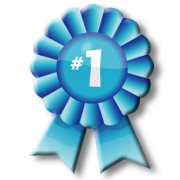 Junior & Senior Age GroupsTrophy and 6 Ribbons in each division!Saturday Evening, March 20 SIGN-UP FORMS AVAILABLE IN SHOW OFFICE!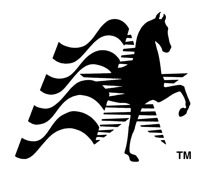 All American Horse ClassicSeptember 8-11 Indiana State Fairgroundswww.allamericanhorseclassic.net IASHA:Indiana American Saddlebred Horse Association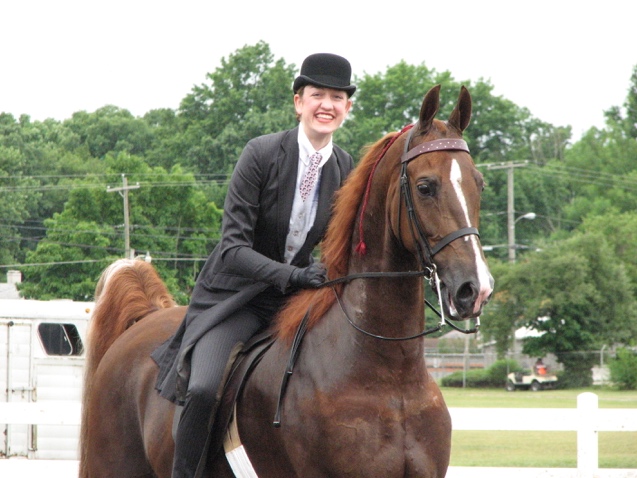 Promoting the American Saddlebred in Indiana!      Indiana’s State Charter ClubMembers receive discounted membership to ASHAHighpoint Championships & Awards BanquetASHA Indiana State Pleasure AwardsClinics, Seminars, Trail Rides and Special EventsNewsletters and WebsiteSupports grassroots Indiana showsAffordable to join! Senior, Junior and Family memberships availableJoin Now !Contact: Amy Buckingham, IASHA Secretary,abucking@umail.iu.eduMembership form at www.indianasaddlebred.netJoin at the show and earn double points toward highpoint championships!Official Host HotelsSpecial show rates are available at our “Headquarters Hotel” until March 8, 2021   Holiday Inn Express, Cloverdale, 765-795-5050 Code: SWUBe sure to mention the code and that you are with the Spring Warm-Up Horse Show.Rooms are also available at the following hotels:Motel 6, Cloverdale, 765-795-3000Inn at DePauw (Walden Inn) 765-653-2761